KORIZMANa Čistu srijedu ili Pepelnicu započinje novo liturgijsko razdoblje koje se zove Korizma. To je vrijeme priprave za slavlje Isusova uskrsnuća. Najvažniji je to događaj iz Isusovog života.
Pepelnica ili Čista srijeda i Veliki petak jedini su dani u godini kada Crkva propisuje strogi post i nemrs. Post, koji je propisan za Pepelnicu i Veliki petak, znači da se katolici od 18. do 60. godine života (s izuzetkom bolesnika) taj dan smiju samo jednom do sita najesti, što ne isključuje i druge oblike odricanja (gledanje TV, izbjegavanje zabava i sl.). Nemrs, koji je propisan za sve petke u korizmi, znači odricanje od mesa toplokrvnih životinja, a obvezuje sve vjernike koji su navršili 14 godina. Za sve katolike Crkva u korizmenom vremenu propisuje “molitvu, post i dobra djela”. Tko post shvati kao zakon, dovoljno je da izvrši to što Crkva od njega traži. No, sasvim je normalno da će svaki vjernik daleko ozbiljnije shvatiti taj poziv Crkve na post, pokoru i nemrs. Crkva se nada da će svaki vjernik strože postiti, možda ništa ne jesti ili pak o kruhu i vodi proživjeti taj dan. Brojni se kršćani u korizmi odreknu svih 40 dana nečega što im je osobito drago, npr. mesa, alkohola ili cigareta. Neki su se, upravo odričući se u korizmi, uspjeli osloboditi ovisnosti o drogi. Ima onih koji odluče da će u korizmi ranije ustajati i da neće gledati televiziju. Ozbiljni kršćani u korizmi ne slušaju zabavnu glazbu nego klasičnu i ozbiljne govorne programe. Neki si kršćani zadaju osobitu pokoru, odluče osloboditi se nekoga grijeha i pogreške, u svoj život nastoje uvesti neku korisnu naviku. Tijekom korizme pokušaju biti vrijedni u poslu, samozatajni, strpljivi prema svojini ukućanima, šutljivi i vrijedni. Velik broj kršćana odluči da će u korizmi svaki dan desetak minuta čitati Sveto pismo. Brojne su obitelji koje u korizmi odluče da će navečer uvesti obiteljsku molitvu, ili da će svaku večer zajednički u obitelji moliti krunicu. Jedni odluče na početku i na kraju korizme dobro se ispovjediti, i tako u te dane biti osobito čistima. Djeca obično odluče da će se tih dana odreći slatkiša i bombona, da će se odreći nekih igara koje su im smetale da napisu školske zadaće. Ima mladića i djevojaka koji će se u korizmi odreći izvanjskih načina izražavanja svoje ljubavi, poljubaca i zagrljaja, ima bračnih drugova koji odluče da će u korizmi govoriti jedno o drugom samo pozitivno i dobro. Neki odluče svaki dan, ili pak nekoliko puta tjedno, poći na svetu misu. Drugi pak odluče na početku korizme da će svaki dan naći pola sata vremena za molitvu, za razgovor s Bogom, za ozdravljivanje svoga duha, za liječenje svoje savjesti, intelekta i srca.                                                                                                                                                           Vlatka  Bezeredi , 5.c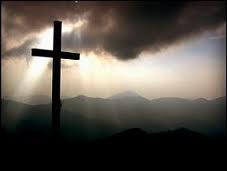 